Отчет депутата Ростовской-на-Дону городской Думы Олега Вячеславовича Соловьева (Железнодорожный одномандатный избирательный округ №8) о работе за первое полугодие 2020 годаВ период с января по июль 2020 года депутатом проведено 11 личных приемов граждан и 4 дистанционных приемов, запланированный прием на базе региональной общественной приемной Председателя Партии «Единая Россия» Дмитрия Медведева в Ростовской области не состоялся из-за введения режима повышенной готовности в Ростовской области.Всего за указанный период депутату поступило 11 обращений, по 5 из которых даны положительные ответы.  В период с января по июль 2020 года Соловьев Олег Вячеславович принял участие в ряде мероприятий.20 марта депутат передал руководителю Железнодорожного районного отделения Всероссийского общества инвалидов 32 билета в дельфинарий с открытой датой.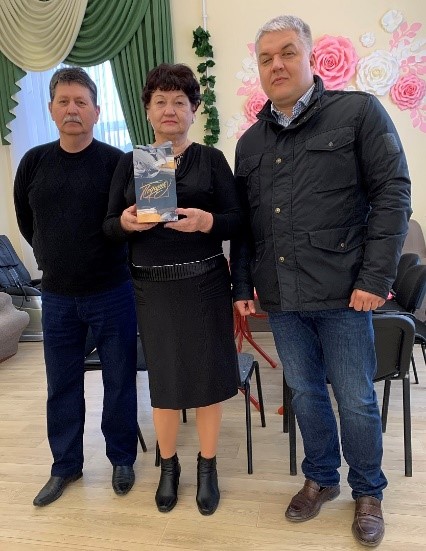 Фото 126 марта Олег Соловьев вручил творческим коллективам школы искусств Дома детского творчества Железнодорожного района радиомикрофон.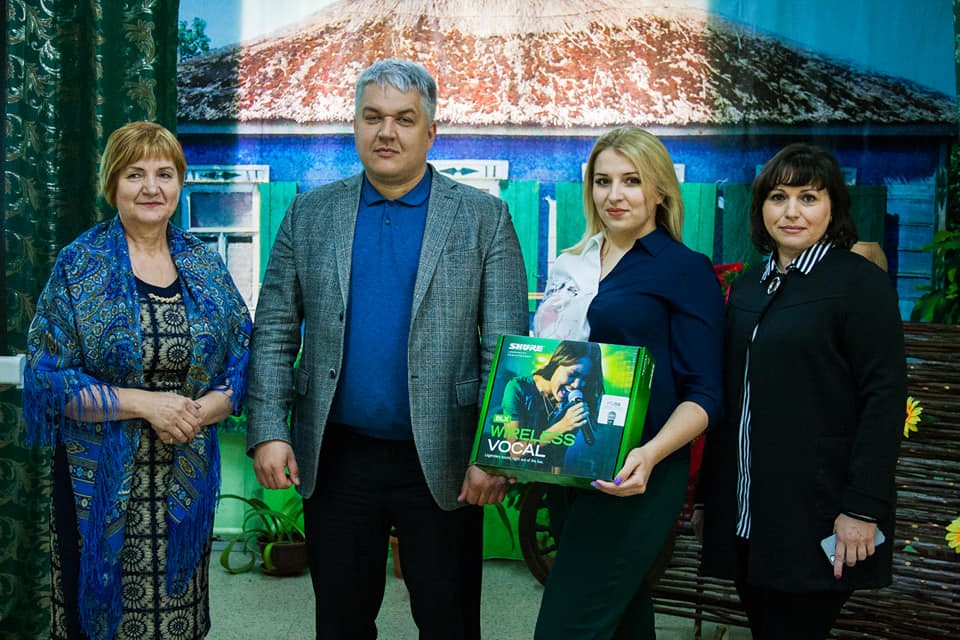 Фото 208, 11, 18 апреля и 5 и 9 мая Олег Соловьев организовал волонтерскую помощь в приобретении продуктов питания, лекарственных препаратов и средств первой необходимости.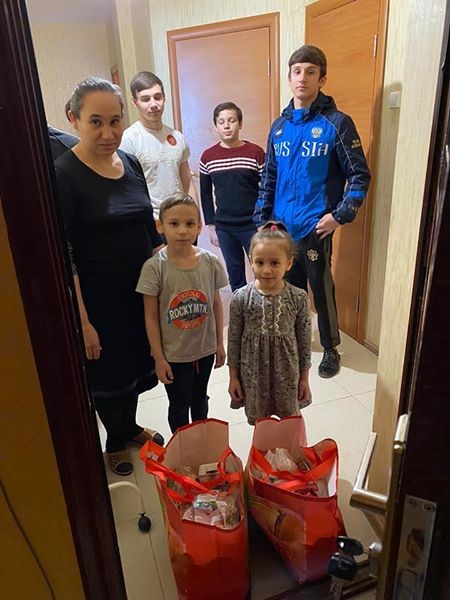 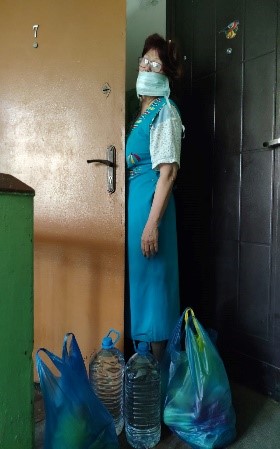 Фото 3, 414 апреля Олег Соловьев вручил ветерану Великой Отечественной войны юбилейную медаль к 75-летию Великой Победы.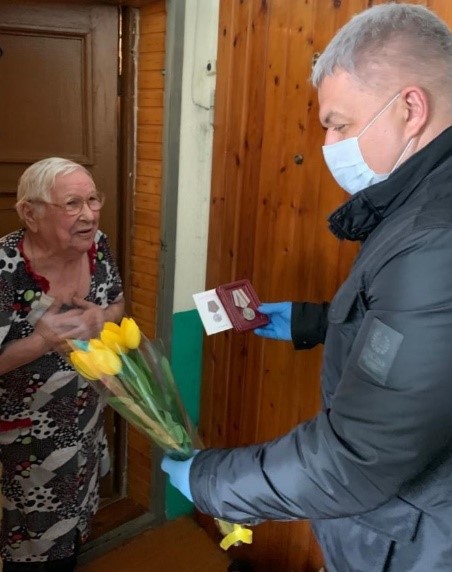 Фото 520 апреля депутат организовал исторический конкурс для школьников «Моя семья в годы ВОВ в годы 1941-1945»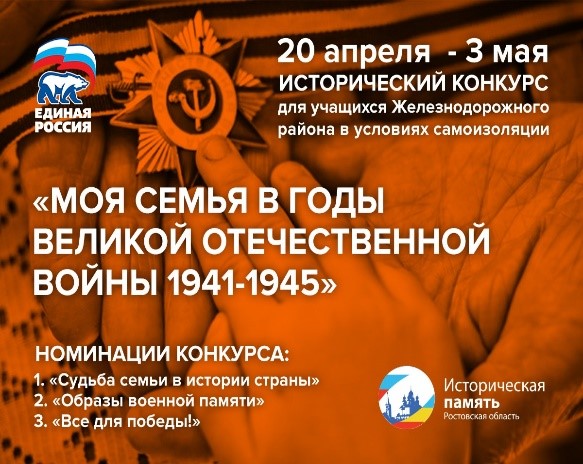 30 апреля Олег Соловьев в эфире радио ФМ- на Дону об инициативе по установке памятных досок героям Советского Союза на улицах Ростова-на-Дону, названных в их честь.30 апреля состоялась рабочая встреча, посвященная созданию на базе техникума РЖД музея "Дети войны". 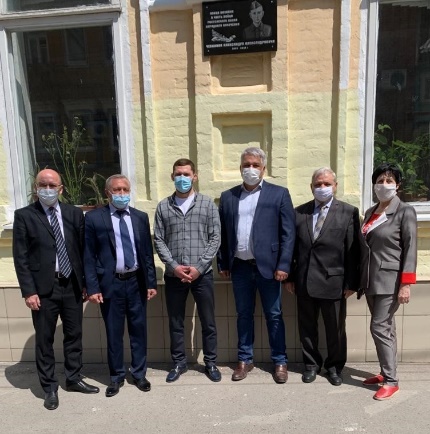 Фото 707 мая в преддверии 75-летней годовщины Победы в Великой Отечественной войне Олег Соловьев принял участие в проведении мини парада во дворах домов ветеранов.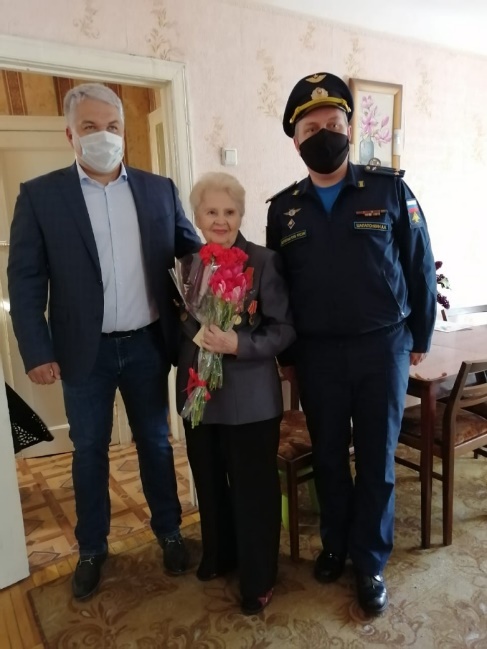 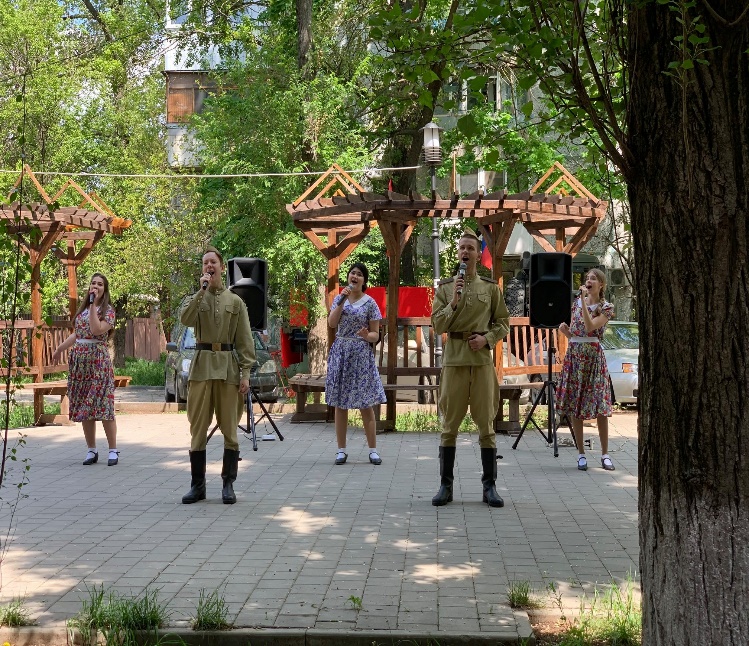 Фото 8, 98 мая Олег Соловьев принял участие в открытии первой экспозиции музея «Дети войны».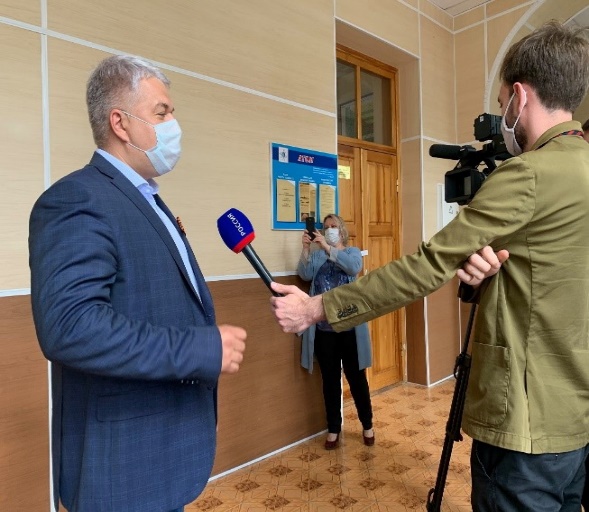 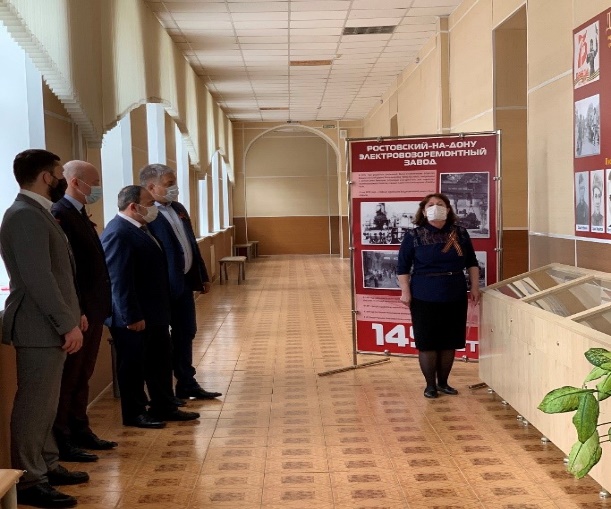 Фото 10, 119 мая депутат Олег Соловьев принял участие во всероссийской акции «Звонок ветерану», чтобы лично поздравить ветеранов и выразить им свои самые теплые слова благодарности.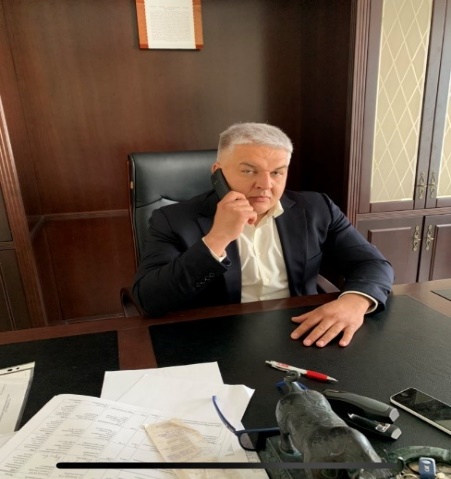 Фото 129 мая депутат принял участие в праздничном марафон телеканала «ДОН24», посвящённый 75-летию Победы в Великой Отечественной войне.20, 25 мая и 08 июня Олег Соловьев установил памятные доски Героям Советского Союза на улицах, названных в их честь.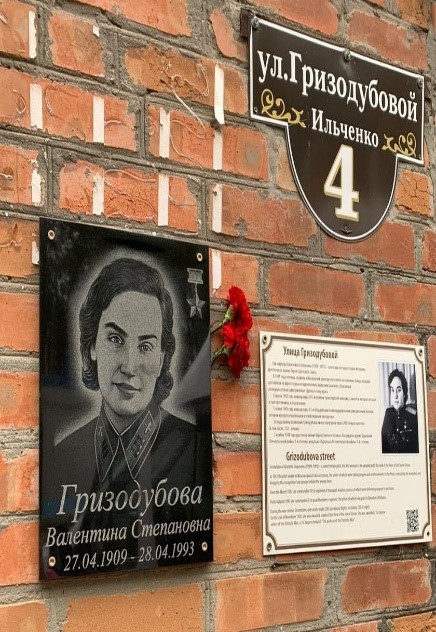 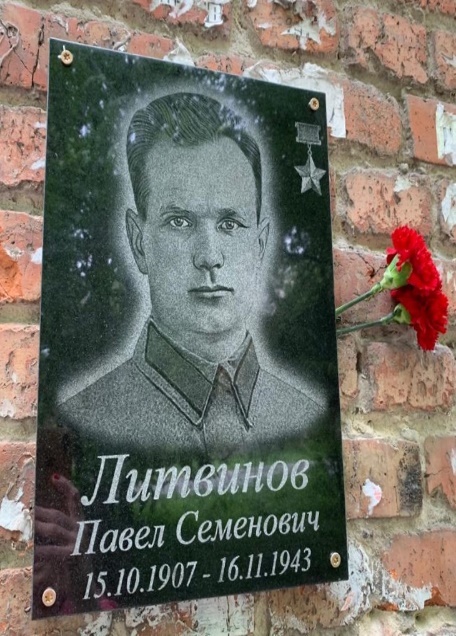 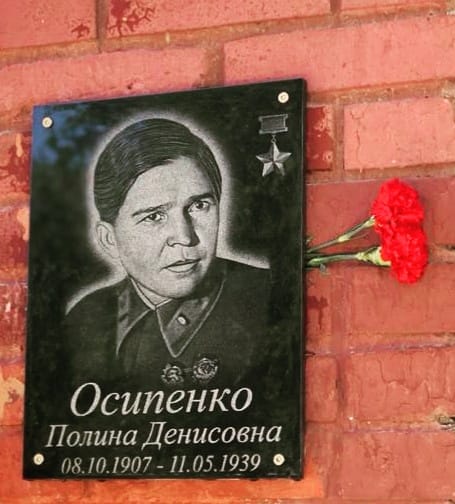 Фото 1322 мая депутат передал через педагогов гимназии диплом от соорганизатора конкурса – администрации Железнодорожного района и награду победительнице исторического конкурса "Моя семья в годы Великой Отечественной войны 1941-1945" Насте Королевой.                                                                  Фото 14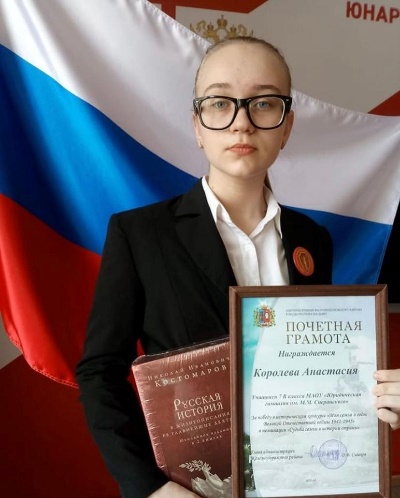 18 июня Олег Соловьев провёл мониторинг строительства объекта детской поликлиники по ул. Профсоюзной находящегося в избирательном округе.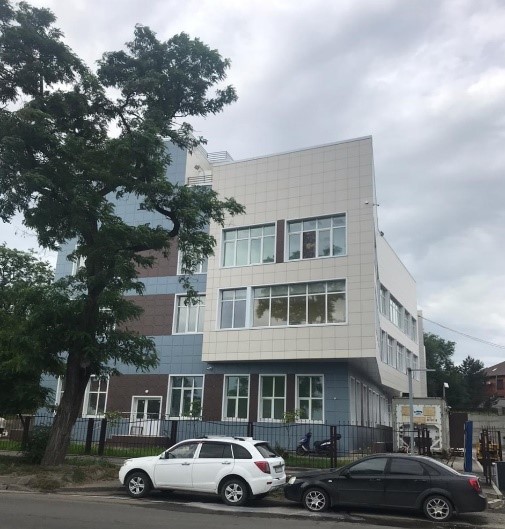 Фото 1519 июня в канун дня медицинского работника Олег Соловьев поздравил коллектив городской больницы №7 с профессиональным праздником.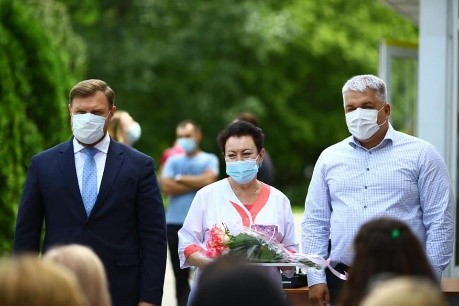 Фото 1622 июня депутат приял участие в торжественной церемонии открытия мемориальной доски Татьяне Андреевне Малюгиной.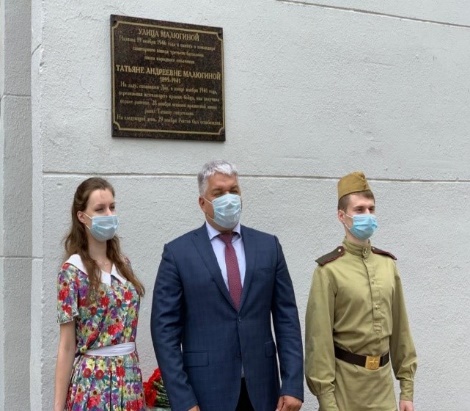                                                                                                                       Фото 1724 июня Олег Соловьев инициировал раздачу георгиевских ленточек с целью дать возможность каждому человеку выразить свое уважение к ветеранам войны, почтить память павших.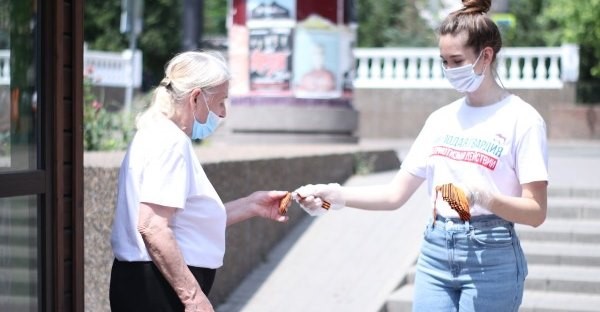 Фото 1824 июня, в день проведения в нашей стране юбилейного Парада Победы, депутат организовал для ветеранов Великой Отечественной войны и жителей Железнодорожного района праздничный концерт.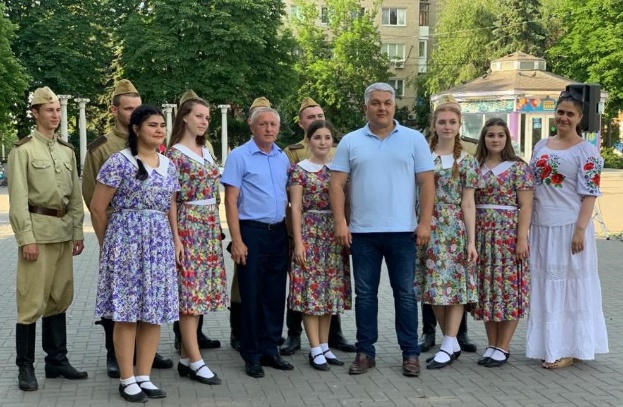 Фото 1925 июня Олег Соловьев принял участие в голосовании по поправкам в Конституцию РФ. 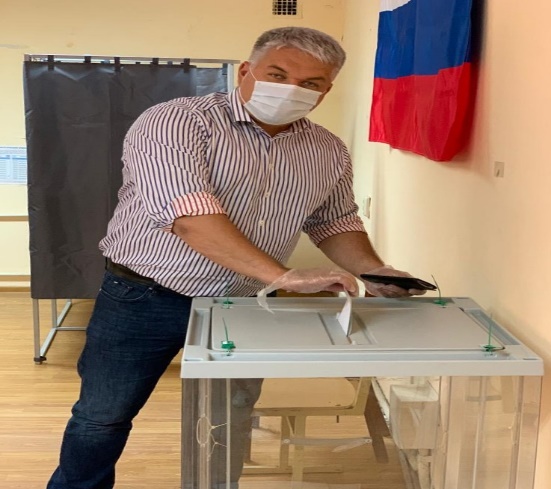 Фото 203 июля депутат с коллегами по партии обсуждали предвыборную программу на предстоящих 13 сентября выборах депутатов Ростовской-на-Дону городской Думы 7-го созыва.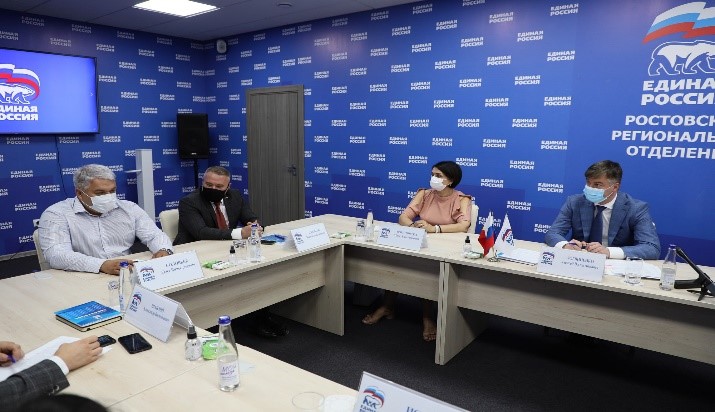 Фото 2106 июля Олег Соловьев инициировал ход работ по отливке памятника героям-ростовчанам, ценой своих жизней остановивших в 1941 году у Соловьевой переправы через Днепр наступление Вермахта на Москву.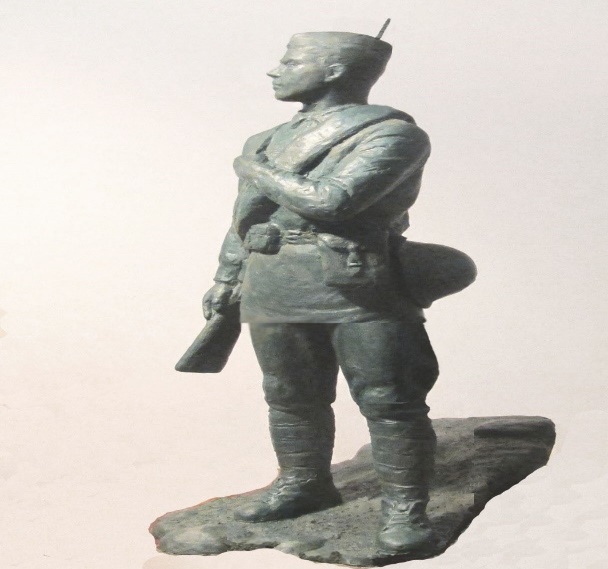 Фото 2207 июля Олег Соловьев принял участие в конференции ростовского регионального отделения партии "Единая Россия".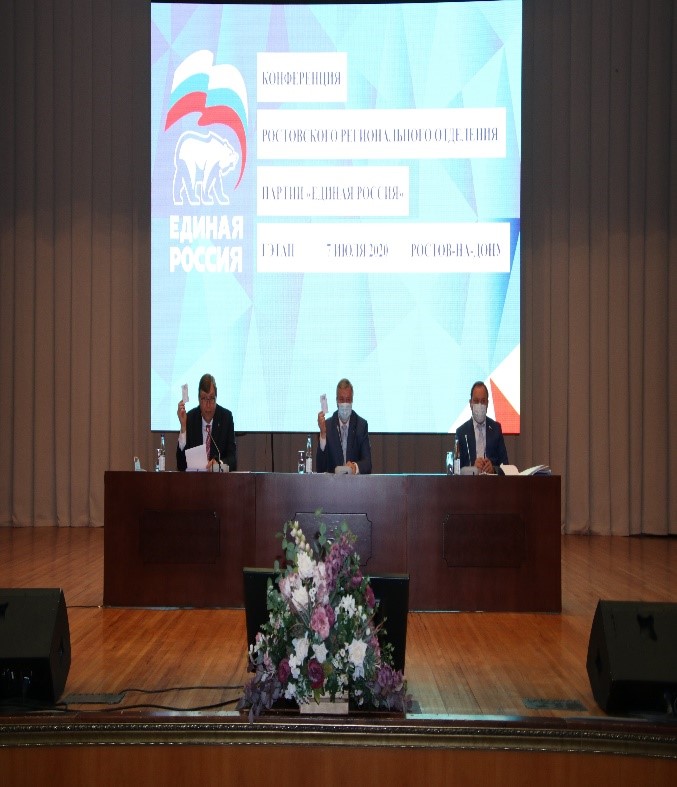 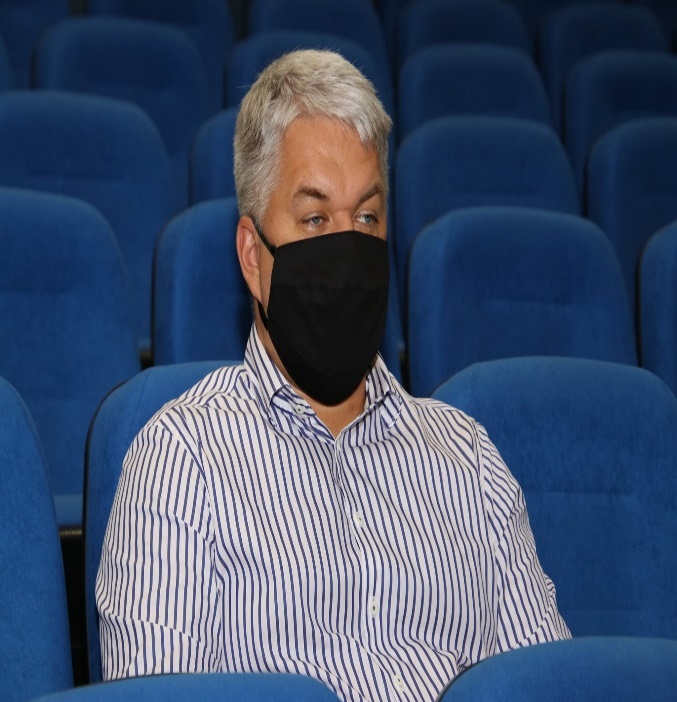 Фото 2309 июля депутат принял участие в записи программы телеканала «Дон 24» о процессе подготовки памятника героям-ростовчанам.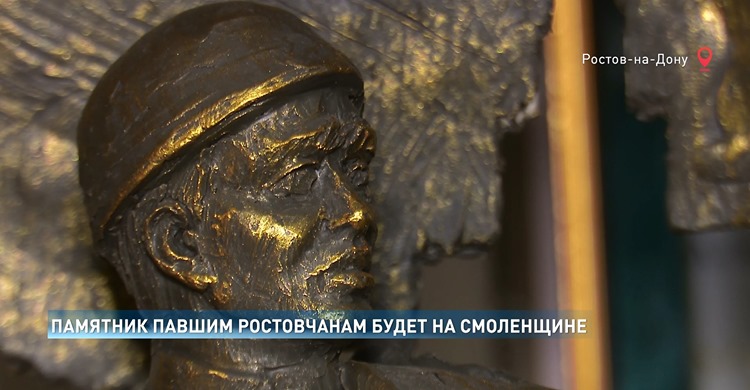 09 июля Олег Соловьев принял участие в большом информационном часе на радио "ФМ-на-Дону", посвященный возводимому мемориалу нашим землякам, погибшим при обороне Соловьевой переправы под Смоленском в 41 году.